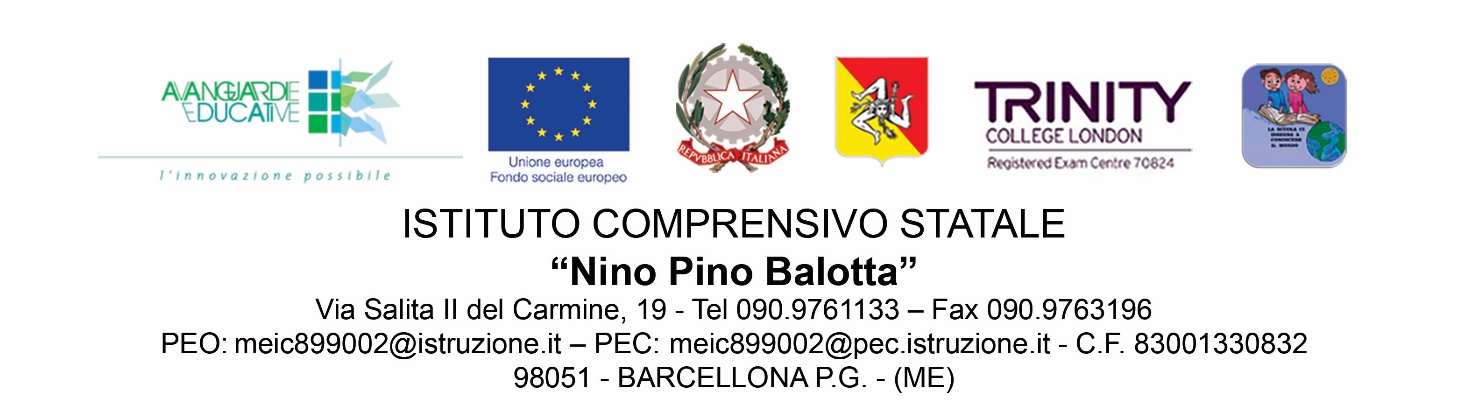 RELAZIONE FINALEANNO SCOLASTICO 2023/2024      Classe ………..    Sez…………    Plesso……………………..Organizzazione  e situazione della classe La classe, con un tempo scuola di ………..ore,  è composta da n. ……… alunni di cui: n. ……… alunni con disabilità certificate (Legge 104/1992 art. 3, commi 1 e 3), n. ……… alunni con disturbi evolutivi specifici (DSA, ADHD, borderline cognitivo), n. ……... alunni svantaggio (socio-economico, linguistico-culturale, comportamentale-relazionale). Gli alunni maschi sono………, le femmine sono………. Gli alunni che si avvalgono dell’insegnamento della Religione cattolica sono …………, mentre n. …………. alunni si avvalgono dell’attività alternativa.  Al termine dell’anno scolastico il gruppo classe risulta: □ non cambiato □ cambiato in quanto …….Dal registro di classe risulta che: □ la frequenza degli alunni è stata regolare per tutti;□ la frequenza è stata regolare per la maggior parte ……………………… (saltuaria, irregolare, scarsa…) per n. ………. Alunni per i seguenti motivi: ……..Si può affermare che gli alunni hanno mostrato nei confronti delle discipline un atteggiamento □ molto positivo	□abbastanza positivo	□ non sempre positivo    □altro…………………. e hanno partecipato in modo 	 □attivo	        □abbastanza attivo	       □ poco attivo	             □altro………………….Insegnamenti disciplinari svoltiIl gruppo dei docenti ha seguito nella progettazione delle proprie attività i documenti redatti ad inizio di anno scolastico, facenti riferimento alle Nuove Indicazioni Nazionali e al Curricolo Verticale d’Istituto. In relazione al percorso didattico programmato, nella classe: n. ……… alunni hanno seguito la programmazione del PEI (Piano Educativo Individualizzato – alunni con disabilità ai sensi della Legge 104/1992)  n. ………. alunni hanno seguito un PDP (Percorso Didattico Personalizzato – alunni DSA)n. ………. alunni hanno avuto interventi di insegnamento individualizzato diversificato: □ saltuari               □ settimanali per n. ……. Ore        □ quotidiani.Gli  insegnanti hanno attivato:□ attività di recupero □ attività di potenziamento □ attività per classi aperte □ attività per gruppi di lavoro □ metodologie didattiche diversificate□ strategie compensative e dispensative □ Altro: …………………………………………………………………………………………………………Utilizzando le seguenti strategie:□esercizi di rinforzo 		   □corsi di recupero disciplinari□materiale differenziato 	   □interventi dell’insegnante di sostegno□lavori in piccoli gruppi 	   □ interventi tempestivi in itinere durante□le ore di insegnamento                 □ attività extra-curricolari		□adesione a progetti particolariSvolgimento della programmazione Gli obiettivi generali delle discipline sono stati perseguiti giungendo, in relazione ai diversi livelli di  partenza e alle capacità individuali, a risultati complessivamente	 □ molto positivi      	□ positivi                                                 □ abbastanza positivi	□ altro………………………………………………………………...………………………………………………………………A conclusione dell’attività svolta, la valutazione finale è la seguente: □ non ci sono casi problematici da segnalare □ ci sono i seguenti casi da segnalare: ……………………………………………………………………………………………………………………………………………………………..Secondo il parere unanime del gruppo docenti:□ tutti gli alunni vengono ammessi alla classe/all’ordine successiva/o.□ n. ………. alunno/i non viene/vengono ammesso/i alla classe/all’ordine successiva/o perché ………………………………………………………………………………………………………..................................................Svolgimento delle U.D.A.:Durante il corso dell’a.s. si sono svolte le seguenti U.D.A. dal titolo:1)………………………2)………………………Rapporti con la famigliaI colloqui con i genitori si sono svolti:□ regolarmente come da calendario□ si sono avuti anche incontri straordinari concordati per esigenze particolariDurante l’anno scolastico la collaborazione delle famiglie è stata prevalentemente di tipo:□ Collaborativo     □ Formale     □ Costante    □ Saltuario    □ Assente   □ Conflittuale      □ Altro: ………In particolare si evidenziano le seguenti situazioni problematiche quanto segue:………………………………………………………Valutazione del Processo FormativoLe linee didattiche e metodologiche degli insegnanti del team hanno compreso:  □ Lezioni frontali (anche con l’ausilio di mezzi audiovisivi)  □ Lavoro di gruppo □ Sperimentazione □ Ricerca □ Compresenza di docenti □ Didattica a classi aperte □ Didattica laboratoriale □ Partecipazione a concorsi □ Partecipazione a manifestazioni e spettacoli (teatrali, cinematografici, musicali) □ Integrazione didattica attraverso visite guidate e/o viaggi di istruzione □ Attività in orario extrascolasticoCriteri di valutazione- verifiche La valutazione ha accertato i progressi rispetto ai livelli di partenza in relazione a gruppi omogenei e si è basata su criteri di: oggettività, con la somministrazione di prove oggettive valutate secondo parametri concordati tra i docenti delle diverse discipline per classi parallele; sistematicità, tenendo presenti contemporaneamente conoscenze, abilità e competenze delle alunne e degli alunni; continuità, accompagnando i processi di apprendimento di ciascuno nel corso dell’anno scolastico. La valutazione sommativa a conclusione dei quadrimestri, è stata espressa per le singole discipline secondo le indicazioni riportate sulla scheda di valutazione e in base ai criteri valutativi descritti nel PTOF.Le verifiche sono state sistematiche e coerenti, progettate per classi parallele e adeguate a quanto proposto. Sono state attuate con modalità diverse, così da rilevare i livelli di competenza relativi alle abilità da attivare, sotto forma di: □  prove orali	             □scritte□  pratiche		□  altro ………………………………………………………………………..Metodologia didattica seguita, risorse, strumenti e materiali utilizzatiSono  stati utilizzati i seguenti metodi e  strumenti:  □ didattica laboratoriale;□ storytelling;□ cooperative learning;□ problem solving;□ peer education□ Altro ………………………………Risorse della scuola:□ Sono stati utilizzati  i laboratori ed i locali attrezzati disponibili e accessibili.□ Altro…………………………….Risorse esterne:□ ci si è avvalsi dell’intervento  e dell’apporto di esperti esterni per l’attuazione dei progetti.In particolare: ………………………………………………………………………………………….Attività di arricchimento del curriculo La classe ha partecipato:□ alle seguenti uscite didattiche e /o ai seguenti viaggi di istruzione: ..................................................................□ ai seguenti progetti PTOF finanziati con il FIS:………………………………………………………………………□ ai seguenti progetti PON:………………………………………………………………………..□ ai seguenti concorsi:………………………………………………………………………………….□altro: ……………………………………………………………………………………………Barcellona P.G. lì…/…./………									Firma il coordinatore di classe:									…………………………………………………DisciplinaDocenteCognomeNomeItalianoStoriaArteMusicaGeografiaTecnologiaIngleseMatematicaScienzeEducazione FisicaI.R.C.SostegnoSostegnoSostegno